Внимание родители!В сентябре 2022 года, в Ивановской области начнет работу система персонифицированного финансирования дополнительных занятий для детей. Это значит, что теперь каждый ребенок не зависимо от финансового положения его семьи сможет заниматься, кроме школы, в кружках по интересам и спортивных секциях, которые выберет сам. Средства на обучение детей выделяет государство.В чем заключается система персонифицированного финансирования дополнительных занятий?• Основной принцип программы: собственный выбор ребенка. Ребенок вместе с родителями сам выбирает, где учиться, – и деньги следуют за ним!• Обучаться вне школы получает возможность каждый ребенок в регионе, не зависимо от социального статуса семьи и ее финансового положения.• Дети занимаются с профессиональными преподавателями и в лучших кружках и секциях, которые им действительно интересны.Как оплачивать кружки и секции с помощью бюджетных средств?• Родители регистрируются на сайте Навигатора дополнительного образования https://р37.навигатор.дети/ • В каталоге Навигатора родители выбирают занятия и записывают ребенка на обучение;• Детям, зачисленным на занятия, автоматически выдается Сертификат персонифицированного финансирования с определенной суммой денег;• Ребенок посещает занятия, и оплата за обучение списывается со счета Сертификата.Что такое Сертификат персонифицированного финансирования?Сертификат – это именной электронный документ, который позволяет ребенку обучаться дополнительно, вне школы, за счет средств, выделенных государством. Все данные о Сертификате – срок действия, остаток средств на счете, списания – находятся на сайте Навигатора дополнительного образования https://р37.навигатор.дети/ в Личном кабинете пользователей. Средства, которые дает Сертификат, можно потратить только на дополнительное обучение детей и только через Портал допобразования. Деньги нельзя потратить на другие цели и нельзя обналичить. При этом в выборе занятий дети не ограничены.Система финансирования дополнительных занятий открывает всем детям нашего региона возможность расти и развиваться в тех направлениях, которые им интересны. Благодаря новой системе учиться смогут и дети, ранее по семейным обстоятельствам никогда не посещавшие дополнительные занятия. В свою очередь кружки и секции, чтобы быть востребованными, будут привлекать к работе лучших специалистов и в целом повышать качество обучения. Качественное дополнительное обучение доступно всем!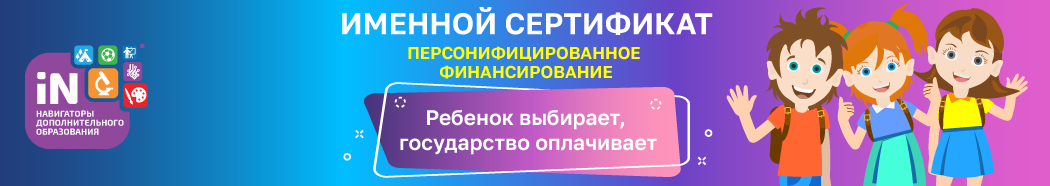 